New Official, please complete sections: 1, 2 and 3Re-Accrediting*, please complete sections: 1, 2, 3 and 4*Re-Accreditations will only be accepted by the office 3 months prior to your expiry date.To gain the accreditation, the candidate must: Complete this application form and return with payment to Women’s Bowls NSW prior to the start date of the courseComplete the relevant Bowls Australia courseComplete all tasks required to a minimum standardTwelve months bowling experience required before applying to become an Umpire.Ensure you have the most current copy of the Laws of the Sport of Bowls and Officials ManualIf applying for National Umpire, you MUST have completed the accredited Marker and Measure course before applying or apply to do the combined courseFor all payments made via either EFT or Credit Card, a $5.00 reduction in fee will be given per item.  (excludes Officiating Manual and Postage)ENDORSEMENT OF APPLICATION BY CLUB The Committee has no reservations about the suitability of the applicant for umpiring at the level for which application is made. The Committee will arrange opportunities for the applicant to practice and prepare for accreditation testing of practical umpiring competence. The Committee will offer the applicant an equitable share of available future club umpiring work to assist with reaccreditation every four years. The Committee’s recommendation of this application is recorded in the Club minute book.  Accreditation / Re-Accreditation Application 1 January 2019 – 30 November 2019 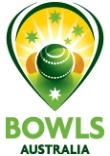 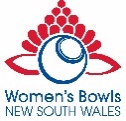 SECTION 1: Applicants DetailsSECTION 1: Applicants DetailsSECTION 1: Applicants DetailsSECTION 1: Applicants DetailsFirst Name:Surname:Postal Address:Postcode:National ID No:Email Address:Mobile Number:Home Number:Club Name:District:Region:SECTION 2: Accreditation RequiredSECTION 2: Accreditation RequiredSECTION 2: Accreditation RequiredSECTION 2: Accreditation RequiredSECTION 2: Accreditation RequiredSECTION 2: Accreditation RequiredSECTION 2: Accreditation RequiredMarker (New Accreditation)$30.00National Umpire (New Official)(must complete Marker & Measurer courses prior)  National Umpire (New Official)(must complete Marker & Measurer courses prior)  $30.00Marker (Re-Accreditation) $20.00 National Umpire (Reaccrediting) National Umpire (Reaccrediting)$30.00Measurer$30.00Officiating manual (essential)  Officiating manual (essential)  $25.00Combined - all three courses (New Official)$55.00Postage & handling (essential if purchasing manual)Postage & handling (essential if purchasing manual)$12.00TOTAL:TOTAL:TOTAL:TOTAL:TOTAL:$       $         SECTION 3: Payment Details  SECTION 3: Payment Details  SECTION 3: Payment Details  SECTION 3: Payment Details  SECTION 3: Payment Details  SECTION 3: Payment DetailsCheque Cheque No.EFT EFT Reference: Credit CardName on Card:   We do not accept  American Express.  We do not accept  American Express.Credit Card No:          /         /         /                  /         /         /                  /         /         /          We do not accept  American Express.  We do not accept  American Express.Expiry Date:      /           CCV:  SECTION 4: Recognition of Performance as an Official SECTION 4: Recognition of Performance as an Official SECTION 4: Recognition of Performance as an Official SECTION 4: Recognition of Performance as an Official SECTION 4: Recognition of Performance as an Official COMPETENCY COMPETENCY Y N N/A 1 Demonstrates ethical behaviour expected of an official 2 Demonstrates attention to planning and preparing to officiate 3 Identify and manage the risks associated with officiating 4Demonstrates a positive and cooperative attitude towards other officials, players and spectators 5Using the Laws of the Sport of Bowls in Australia, correctly identify and interpret the laws relevant to marking when called upon to do so 6 Assume the appropriate position for a marker to stand on the green during a game 7Identify and correctly demonstrate the equipment that a measurer needs in their possession during the game 8Utilise a range of communication strategies to communicate decisions to players in an inclusive manner 9Maintain a level of fitness appropriate to the standard of bowls at all levels of the game 10Display a range of body language techniques in order to promote professionalism (including attire) Dear Women’s Bowls NSW umpiring committee, Dear Women’s Bowls NSW umpiring committee, Dear Women’s Bowls NSW umpiring committee, Dear Women’s Bowls NSW umpiring committee, Dear Women’s Bowls NSW umpiring committee, Dear Women’s Bowls NSW umpiring committee, Dear Women’s Bowls NSW umpiring committee, Dear Women’s Bowls NSW umpiring committee, Dear Women’s Bowls NSW umpiring committee, Dear Women’s Bowls NSW umpiring committee, I can confirm that (name of official) has been actively (name of official) has been actively (name of official) has been actively (name of official) has been actively umpiring/measuring atumpiring/measuring atBowling Club.Bowling Club.She is a well-respected umpire/measurer at our club and someone who performs the role of umpire/ She is a well-respected umpire/measurer at our club and someone who performs the role of umpire/ She is a well-respected umpire/measurer at our club and someone who performs the role of umpire/ She is a well-respected umpire/measurer at our club and someone who performs the role of umpire/ She is a well-respected umpire/measurer at our club and someone who performs the role of umpire/ She is a well-respected umpire/measurer at our club and someone who performs the role of umpire/ She is a well-respected umpire/measurer at our club and someone who performs the role of umpire/ She is a well-respected umpire/measurer at our club and someone who performs the role of umpire/ She is a well-respected umpire/measurer at our club and someone who performs the role of umpire/ She is a well-respected umpire/measurer at our club and someone who performs the role of umpire/ measurer frequently for our members and guests.measurer frequently for our members and guests.measurer frequently for our members and guests.measurer frequently for our members and guests.measurer frequently for our members and guests.(name of official)Has completed approximatelyHas completed approximatelyHas completed approximatelyhours of umpiring/measuring at our club over the hours of umpiring/measuring at our club over the hours of umpiring/measuring at our club over the hours of umpiring/measuring at our club over the hours of umpiring/measuring at our club over the hours of umpiring/measuring at our club over the past four years. On behalf of our club, we are delighted to seepast four years. On behalf of our club, we are delighted to seepast four years. On behalf of our club, we are delighted to seepast four years. On behalf of our club, we are delighted to seepast four years. On behalf of our club, we are delighted to seepast four years. On behalf of our club, we are delighted to seepast four years. On behalf of our club, we are delighted to seeachieve their reaccreditation and are happy to provide support as required.achieve their reaccreditation and are happy to provide support as required.achieve their reaccreditation and are happy to provide support as required.achieve their reaccreditation and are happy to provide support as required.achieve their reaccreditation and are happy to provide support as required.achieve their reaccreditation and are happy to provide support as required.achieve their reaccreditation and are happy to provide support as required.achieve their reaccreditation and are happy to provide support as required.achieve their reaccreditation and are happy to provide support as required.achieve their reaccreditation and are happy to provide support as required.Club:Name:Position: (Secretary/President):Position: (Secretary/President):Signature:Date: